Supplementary Fig. S3.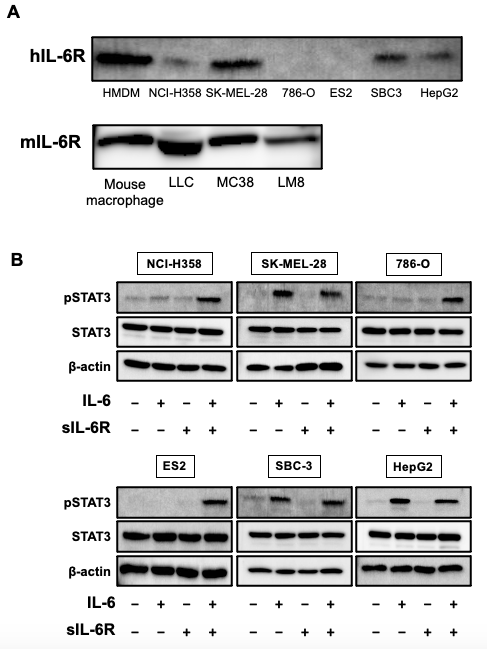 Supplementary Figure S3. Involvement of IL-6R in AGP-MCM-induced STAT3 activation in tumor cells. IL-6R expression in macrophages and several tumor cells were determined by western blot analysis (A). HMDMs were incubated with IL-6 (10 ng/mL) and soluble IL-6R (20 ng/ml) for 24 h, followed by the determination of p-STAT3, STAT3, and β-actin expression by western blot analysis (B).